Комплексно-тематическое планирование с детьми  на июнь КОМПЛЕКСНО-ТЕМАТИЧЕСКОЕ ПЛАНИРОВАНИЕ НА ИЮЛЬ КОМПЛЕКСНО-ТЕМАТИЧЕСКОЕ ПЛАНИРОВАНИЕ НА АВГУСТ Дни неделиМладший возрастСтарший возрастДень защиты детей(3 июня понедельник)- Музыкально-физкультурный досуг «Разноцветная игра» (каждая группа придумывает игры-развлечения, и обучают других детей из соседней группы)- Игры «Как тебя зовут», «Как зовут, кого ты любишь»- Игры развлечения «Веселый поезд», «Карусель»- «Забавы с мячом»- Музыкально-физкультурный досуг «Разноцветная игра»- Коллективная работа «Планета детей»- Конкурс рисунков на асфальте- Интервьюирование «Расскажи мне о себе»День дружбы(4 июня вторник)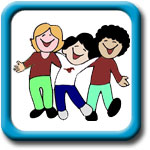 - Хороводные игры «Карусель», «Каравай» и др.- Пальчиковые игрыИгра-развлечение «Паровозик друзей»- Игры-упражнения «Маленькие спортсмены»- Творческая деятельность. Рисование «Хоровод»- Чтение: С.Маршака «Пожелание друзьям» и др. по теме: «Пословицы и поговорки о дружбе»- Интервью «Расскажи о своем друге»- Музыкальное занятие: слушание песен В. Шаинского. Народная игра «Плетень»- Изодеятельность «Портреты друзей»- Изготовление подарков из природного материала.- «Классики», спортивные и подвижные игры с прыжками.День улыбки(5 июня среда)- Музыкальное занятие: игра  «Колпачок», слушание любимых песен.- Пальчиковые игры- Игры с ходьбой и бегом- Рисование улыбок на воздушных шариках, тарелках и т.д.- Музыкальные игры, слушание Р.Шумана «Веселый крестьянин», Д.Кобалевский «Шутка»- Рисование улыбок на воздушных шариках, тарелках и т.д.- Рассматривание фотографий, книг с изображением улыбающихся людей.День светофора(6 июня четверг)- Дидактические игры по правилам поведения на дорогах- Спортивные игры и упражнения- Чтение худ.литературы- Коллективная работа «Веселый светофор»- Беседы о правилах поведения на дороге- Развлечение «Красный, желтый, зеленый»- Худ.литература - Дидактические игры по теме- Волшебные полоски «Светофор»День игрушки(7июня пятница)- Чтение худ.произведений- Коллективная работа «Мои игрушки» (рисование фломастерами)- «Скок-поскок» физкультурные игры и упражнения.- П.Чайковский «Болезнь куклы» «Новая кукла», муз.игры. - Развлечение «Концерт для любимой игрушки»- Рисование «Моя игрушка»День неделиМладший возрастСтарший возрастДень березки(10 июня понедельник)- Музыкально- речевые игры  -  Хороводные игры вокруг березки - Пальчиковые игры- Игра-развлечение «Белая березка»- Дизайн березки (украшение)- Дидактические игры «С чьей веточки листочки», «Играем с листиками»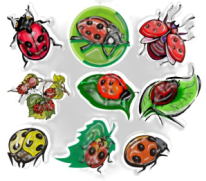 - Придумывание загадок про березку, чтение худ.произведений по данной теме- Наблюдение - Экологические игры «Друзья березки», «С какого дерева листик» и т.д.- Изодеятельность «Украшения для березки»День фантика(11 июня вторник)- Пальчиковые игры- Игры с ходьбой и бегом- «Чудесная картинка» коллективная аппликация- Чтение худ.литературы- Изготовление гирлянд, куколок, чудесных картин из фантиков- Чтение худ.литературы- Игра-забава «Секретики»- Спортивные игры и упражненияДень России(12 июня среда)- Спортивные игры и упражнения- Чтение стихов, пословиц, рассказов о Родине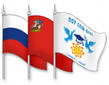 - Коллективная работа «Веселый хоровод»- Дидактические игры на закрепление государственных символов России- Спортивные игры и упражнения- Худ.чтение по теме- Дидактические игры по теме- Рисование «Моя Родина – Россия»День цветов(13 июня четверг)- Музыкальное занятие: игры, хороводы на тему цветов.- Чтение худ.произведений по теме- Коллективная работа «Цветы» из природного материала- Рассматривание цветов- Дидактические игры- Экологические игры- Музыкальное занятие: игры, хороводы на тему цветов.- Чтение худ.произведений по теме- Рисование «У нас расцвели…»- Экологические игры- Дидактические игрыДень превращений(14 июня пятница)- Игры с песком и водой- Спортивные игры и упражнения- Чтение худ.литературы- Совместная работа с педагогом «Игрушки из пластмассового стаканчика»- Обыгрывание этих игрушек.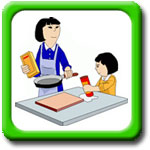 - Игры с песком «Песочные замки»- Д/и  «Во что может превратиться…», «Что будет, если…», «Волшебная палочка». - Наблюдение за превращениями облаков.- Чтение отрывков произведений, где описаны волшебные превращения.- Изготовление корон для принцев и принцесс- Сюжетные игры с использованием атрибутов День неделиМладший возрастСтарший возрастДень природы(17 июня понедельник)- Музыкально - речевые игры  -  Хороводные игры вокруг березки - Пальчиковые игры- Украшение крылышек бабочки (материал на выбор педагога)- Экологические игры «Посади бабочку на цветок», «Танец бабочек» и т.д.- «Путешествие в мир насекомых»- Наблюдение за погодой-  Музыкально - речевые игры  - Наблюдение за насекомыми- Экологические игры - Рисование (по плану педагога)- Рассматривание растений на прогулке, беседы с детьми о значении растений, рассматривание растений через лупу- Коллективная работа «Книжка-малышка» - «Дары лета» День, когда все наоборот(18 июня вторник)- Пальчиковые игры- Спортивные игры и упражнения- «Разноцветная игра» рисование листочками, травинками 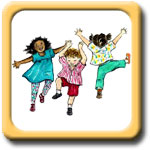 - Чтение худ.литературы- Игры с песком и водой- чтение «Путаница» К.Чуковский- Игры на мелкую моторику «Самая запутанная путаница»- Словесные игры-перевертыши- Игры лабиринты, танграмы, задания на сообразительность- Спортивные игры и упражненияДень Здоровья(19 июня среда)Беседы:- «Витамины я люблю - быть здоровым я хочу». - Беседа-игра, включающая прибаутки, используемые при мытье рук умывании- Занятия по физкультуре "В гостях у Михаила Потапыча" - Сюжетно ролевые игры: «Поликлиника»- Дидактические игры- подвижной игры «Делай, как я», с мячом «Школа мяча», «Ловишки в кругу», «У Мазая», «Черное и белое» и т.д.Физкультурный досуг "Физкульт-ура!"(сценарий физкультурного праздника с участием родителей) - Рассматривание иллюстраций, фотографий, картин  о здоровье.- Заучивание пословиц, поговорок о здоровье.- Чтение художественной литературы БЕСЕДЫ:- "Беседа о здоровье, о чистоте" Решение провокационных вопросов, проблемных ситуаций- Сюжетно ролевые игры: «Поликлиника», «Аптека»…- Дидактические игры- подвижной игры «Делай, как я», с мячом «Школа мяча», «Ловишки в кругу», «У Мазая», «Черное и белое» и т.д.Физкультурный досуг "Богатырские состязания»(сценарий физкультурного праздника с участием родителей)- Рассматривание иллюстраций, фотографий, картин  о здоровье.- Заучивание пословиц, поговорок о здоровье.- Чтение художественной литературы - Выставка детских рисунков по теме здоровья  «Путешествие в страну здоровья»День сказки(20 июня четверг)- Музыкальные игры «Колобок», «Курочка ряба»- Игры с песком и водой- Чтение и инсценировка народной сказки по выбору - Совместная работа с педагогом «Сказочные домики» (из песка)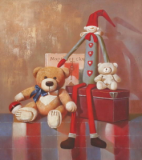 - Худ.литература: русские народные сказки. - Беседа «Твои любимые сказочные герои» - Дидактические игры по теме- Изготовление эмблем. Ребенок рисует своего сказочного героя. Затем на прогулке дети играют и ведут себя в соответствии выбранного сказочного персонажа.День солнца(21 июня пятница)- Музыкально - речевые игры  - Пальчиковые игра «Утречко»- Коллективная работа «Украсим солнышко» (материал на выбор педагога).- Наблюдение на прогулке за солнцем- Подвижные игры- Музыкальные игры и хороводы;- Рассматривание энциклопедии- Беседа «Звезда – Солнце»- Наблюдение за солнцем- Рисование (по плану педагога)- Коллективная работа «Жители солнечной планеты»- Экспериментирование (опыты)День «В мире животных»(24 июня понедельник)- Чтение худ.произведений Е.Чарушина- Пальчиковые игры- Спортивные игры и упражнения- Рисование «Мы в зоопарке»;- Дидактические игры по теме- Чтение худ.произведений по теме;- Игра «Забавный зоопарк»- Спортивные игры и упражнения;- Экологические игры;- Рисование «Нарисуй животное, которое начинается на букву…»- Оригами «Лисичка»День Доктора Айболита(25 июня вторник)- Игры-развлечения и спортивные игры;- Изготовление «Вертушки» (совместная деятельность с педагогом);- Игры с водой и песком- Сюжетная игра «Зеленая аптека»- Беседа «Советы Доктора Пилюлькина»;- Игры-развлечения и спортивные игры;- Мастерская изготовление знаков «Опасные грибы»- Сюжетная игра «Зеленая аптека»День вежливых слов(26июня среда)- Речевые игры «Приветствие»- Дидактические игры по теме- Сюжетно-ролевые игры «Мы едем, едем, едем»- Рисование «Поздравляем изменников»- Спортивные игры с мячом.- Речевые игры «Приветствие», «Приветствия с действием», «Стихотворные приветствия»;- Чтение худ.произведений по теме- Спортивные игры с мячом;- Рисование именных карточек для организации игры «Приветствие с именными карточками»День сказки(27 июня четверг)- Музыкальные игры «Колобок», «Курочка ряба»- Игры с песком и водой- Чтение и инсценировка народной сказки по выбору - Совместная работа с педагогом «Сказочные домики» (из песка)- Худ.литература: русские народные сказки. - Беседа «Твои любимые сказочные герои» - Дидактические игры по теме- Изготовление эмблем. Ребенок рисует своего сказочного героя. Затем на прогулке дети играют и ведут себя в соответствии выбранного сказочного персонажа.День солнца(28 июня пятница)- Музыкально - речевые игры  - Пальчиковые игра «Утречко»- Коллективная работа «Украсим солнышко» (материал на выбор педагога).- Наблюдение на прогулке за солнцем- Подвижные игры- Музыкальные игры и хороводы;- Рассматривание энциклопедии- Беседа «Звезда – Солнце»- Наблюдение за солнцем- Рисование (по плану педагога)- Коллективная работа «Жители солнечной планеты»Дни неделиМладший возрастСтарший возрастДень загадок(1июля понедельник)- Музыкально-физкультурный досуг - Вечер загадок- Игры «Найди такой - же»- Музыкально-физкультурный досуг - Путешествие в страну загадок”.“Встреча в Городе простых загадок” – формы, цвета, величины, размеры, вещества.“Встреча в городе пяти чувств” – зрение, слух, обоняние, осязание, вкус.“Встреча в городе загадочных частей и загадочных мест”Коллажи “Страна Вообразилия»День дружбы(2 июля вторник)- Хороводные игры «Карусель», «Каравай» и др.- Пальчиковые игрыИгра-развлечение «Паровозик друзей»- Игры-упражнения «Маленькие спортсмены»- Творческая деятельность. - Рисование «Хоровод»- Чтение: С.Маршака «Пожелание друзьям» и др. по теме: «Пословицы и поговорки о дружбе»- Интервью «Расскажи о своем друге»Народная игра «Плетень»- Изодеятельность «Портреты друзей»- Изготовление подарков из природного материала.- «Классики», спортивные и подвижные игры с прыжками.День улыбки(3 июля среда)- Музыкальное занятие: игра  «Колпачок», слушание любимых песен.- Пальчиковые игры- Игры с ходьбой и бегом- Рисование улыбок на воздушных шариках, тарелках и т.д.- Музыкальные игры- Рисование улыбок на воздушных шариках, тарелках и т.д.- Рассматривание фотографий, книг с изображением улыбающихся людей.- Игры наших дедушек и бабушекДень светофора(4 июля четверг)- Дидактические игры по правилам поведения на дорогах- Спортивные игры и упражнения- Чтение худ.литературы- Коллективная работа «Веселый светофор»- Беседы о правилах поведения на дороге- Развлечение «Красный, желтый, зеленый»- Худ.литература - Дидактические игры по теме- Волшебные полоски «Светофор»День игрушки(5июля пятница)- Чтение худ.произведений- Коллективная работа «Мои игрушки» (рисование фломастерами)- физкультурные игры - Развлечение «Концерт для любимой игрушки»- Рисование «Моя игрушка»День неделиМладший возрастСтарший возрастДень фруктов и плодов(8 июля понедельник)- Музыкально- речевые игры  -  Хороводные игры по теме- Пальчиковые игры- Игра-развлечение - Коллаж «Фрукты»- Дидактические игры по теме- Придумывание загадок про фрукты, чтение худ.произведений по данной теме- Наблюдение - Экологические игры по теме- ИзодеятельностьДень фантика(9 июля вторник)- Пальчиковые игры- Игры с ходьбой и бегом- «Чудесная картинка» коллективная аппликация- Чтение худ.литературы- Изготовление гирлянд, куколок, чудесных картин из фантиков- Чтение худ.литературы- Игра-забава «Секретики»- Спортивные игры и упражненияДень Спорта(10 июля среда)- Спортивные игры и упражнения- Чтение стихов, пословиц по теме- Игры с элементами спорта- Загадки- Дидактические игры - Спортивные игры и упражнения- Худ.чтение по теме- Дидактические игры по теме- Рисование «Эмблема для Олимпийских игр»День цветов(11 июля четверг)- Музыкальное занятие: игры, хороводы на тему цветов.- Чтение худ.произведений по теме- Коллективная работа «Цветы» из природного материала- Рассматривание цветов- Дидактические игры- Экологические игры- Музыкальное занятие: игры, хороводы на тему цветов.- Чтение худ.произведений по теме- Рисование «У нас расцвели…»- Экологические игры- Дидактические игрыДень превращений(12 июля пятница)- Игры с песком и водой- Спортивные игры и упражнения- Чтение худ.литературы- Совместная работа с педагогом «Игрушки из пластмассового стаканчика»- Обыгрывание этих игрушек.- Игры с песком «Песочные замки»- Д/и  «Во что может превратиться…», «Что будет, если…», «Волшебная палочка». - Наблюдение за превращениями облаков.- Чтение отрывков произведений, где описаны волшебные превращения.- Изготовление корон для принцев и принцесс- Сюжетные игры с использованием атрибутов День природы(15 июля понедельник)- Музыкально - речевые игры  -  Хороводные игры вокруг березки - Пальчиковые игры- Украшение крылышек бабочки (материал на выбор педагога)- Экологические игры «Посади бабочку на цветок», «Танец бабочек» и т.д.- «Путешествие в мир насекомых»- Наблюдение за погодой-  Музыкально - речевые игры  - Наблюдение за насекомыми- Экологические игры - Рисование (по плану педагога)- Рассматривание растений на прогулке, беседы с детьми о значении растений, рассматривание растений через лупу- Коллективная работа «Книжка-малышка» - «Дары лета» День, когда все наоборот(16 июля вторник)- Пальчиковые игры- Спортивные игры и упражнения- «Разноцветная игра» рисование листочками, травинками - Чтение худ.литературы- Игры с песком и водой- чтение «Путаница» К.Чуковский- Игры на мелкую моторику «Самая запутанная путаница»- Словесные игры-перевертыши- Игры лабиринты, танграмы, задания на сообразительность- Спортивные игры и упражненияДень Здоровья(17 июля среда)Беседы:- «Витамины я люблю - быть здоровым я хочу». - Беседа-игра, включающая прибаутки, используемые при мытье рук умывании- Сюжетно ролевые игры: «Поликлиника»- Дидактические игры- подвижной игры Физкультурный досуг "Физкульт-ура!"- Рассматривание иллюстраций, фотографий, картин  о здоровье.- Заучивание пословиц, поговорок о здоровье.- Чтение художественной литературы - "Беседа о здоровье, о чистоте" Решение провокационных вопросов, проблемных ситуаций- Сюжетно ролевые игры: «Поликлиника», «Аптека»…- Дидактические игры- подвижной игры - Физкультурный досуг "Богатырскиесотязания»- Рассматривание иллюстраций, фотографий, картин  о здоровье.- Заучивание пословиц, поговорок о здоровье.- Чтение художественной литературы - Выставка детских рисунков по теме здоровья  «Путешествие в страну здоровья»День сказки(18 июля четверг)- Музыкальные игры «Колобок», «Курочка ряба»- Игры с песком и водой- Чтение и инсценировка народной сказки по выбору - Совместная работа с педагогом «Сказочные домики» (из песка)”Играем сказку для друзей” – обыгрывание детских рассказов о природе“Сказки земли” – литературная викторина.“О чем нам рассказали…” – детские творческие рассказы о явлениях природы, о животных и растениях.Вернисаж “Сказки лета” – рисунки и поделки из природного материалаДень солнца(19 июля пятница)- Музыкально - речевые игры  - Пальчиковые игра «Утречко»- Коллективная работа «Украсим солнышко» (материал на выбор педагога).- Наблюдение на прогулке за солнцем- Подвижные игры- Музыкальные игры и хороводы;- Рассматривание энциклопедии- Беседа «Звезда – Солнце»- Наблюдение за солнцем- Рисование (по плану педагога)- Коллективная работа «Жители солнечной планеты»День неделиМладший возрастСтарший возрастДень «В мире животных»(22 июля понедельник)- Чтение худ.произведений о животных- Пальчиковые игры- Спортивные игры и упражнения- Рисование «Животные разных стран»;- Дидактические игры по теме- Чтение худ.произведений по теме;- Речевая игра «Мы охотимся на льва»- Спортивные игры и упражнения;- Экологические игры;- Рисование «Нарисуй животное, которое начинается на букву…»- Оригами «Лисичка»- Игра-развлечение «Угадай, какое животное я показываю»День Доктора Айболита(23 июля вторник)- Игры-развлечения и спортивные игры;- Изготовление «Вертушки» (совместная деятельность с педагогом);- Игры с водой и песком- Сюжетная игра «Зеленая аптека»- Беседа «Советы Доктора Пилюлькина»; «Как здоровье сохранить»- Дефиле понамок- Беседа «Советы Доктора Пилюлькина»;- Игры-развлечения и спортивные игры;- Мастерская изготовление знаков «Опасные грибы»- Сюжетная игра «Зеленая аптека»“Советы доктора Пилюлькина” – сбор материала для “Медицинской энциклопедии”- Дефиле понамокДень вежливых слов(24 июля среда)- Речевые игры «Приветствие»- Дидактические игры по теме- Сюжетно-ролевые игры «Мы едем, едем, едем». «Покупатель – продавец»- Рисование «Вежливая улица»- Спортивные игры с мячом.- Речевые игры «Приветствие», «Приветствия с действием», «Стихотворные приветствия»;- Чтение худ.произведений по теме- Спортивные игры с мячом;- Рисование именных карточек для организации игры «Приветствие с именными карточками»- Рисование «Вежливая улица»День птиц(25 июля четверг)- Народные игры «Уточка»; «Тетера»- Игры с песком и водой- Чтение и инсценировка народной сказки по выбору - Совместная работа с педагогом - Изготовление бумажных птиц- Наблюдение- Худ.литература: русские народные сказки, рассказы, стихи (по теме)- Беседа «Друзья наши меньшие» - Дидактические игры по теме- Изготовление бумажных птиц (или из природного материала) - Народные игры «Уточка»; «Тетера»День солнца(26 июля пятница)- Музыкально - речевые игры  - Пальчиковые игра «Утречко»- Коллективная работа «Украсим солнышко» (материал на выбор педагога).- Наблюдение на прогулке за солнцем- Подвижные игры- Музыкальные игры и хороводы;- Рассматривание энциклопедии- Беседа «Звезда – Солнце»- Наблюдение за солнцем- Рисование (по плану педагога)- Коллективная работа «Жители солнечной планеты»День здоровья(29 июля понедельник)- Игры-развлечения и спортивные игры “Министадион для всех”- Рисование “Я хочу спортсменом стать”.Издательский дом “Спорт и мы” – журнал для детей и взрослых, “Советы доктора Пилюлькина” сбор материала для “Медицинской энциклопедии”“Мастерим моталочки, леталочки, скакалочки, бросалочки, пугалочки, каталочки”(мастерская игрушек для спортивных игр). - “Спортивные зарисовки” – выставка рисунковДень добрых волшебников(30 июля вторник)- Цветочный календарь – приметы, загадки.- Фестиваль цветников и цветочных композиций- “Если я был волшебником” – выставка детских работ по изо.- Музыкальное шоу “Бал цветов”- Беседа : “Цветик-семицветик – 7 сокровенных желаний”- Цветочный календарь – приметы, загадки.- Фестиваль цветников и цветочных композиций- “Если я был волшебником …” – выставка детских работ по изо.Музыкальное шоу “Бал цветов”День превращений(31 июля среда)- Игры с песком и водой- Спортивные игры и упражнения- Чтение худ.литературы- Совместная работа с педагогом «Игрушки из пластмассового стаканчика»- Обыгрывание этих игрушек.- Игры с песком «Песочные замки»- Д/и  «Во что может превратиться…», «Что будет, если…», «Волшебная палочка». - Наблюдение за превращениями облаков.- Чтение отрывков произведений, где описаны волшебные превращения.- Изготовление корон для принцев и принцесс- Сюжетные игры с использованием атрибутов Дни неделиМладший возрастСтарший возрастДень загадок(1 августачетверг)- Музыкально-физкультурный досуг - Вечер загадок- Игры «Найди такой - же»- Музыкально-физкультурный досуг - Путешествие в страну загадок”.“Встреча в Городе простых загадок” – формы, цвета, величины, размеры, вещества.“Встреча в городе пяти чувств” – зрение, слух, обоняние, осязание, вкус.“Встреча в городе загадочных частей и загадочных мест”Коллажи “Страна Вообразилия»День дружбы(2августа пятница)- Хороводные игры «Карусель», «Каравай» и др.- Пальчиковые игрыИгра-развлечение «Паровозик друзей»- Игры-упражнения «Маленькие спортсмены»- Творческая деятельность. - Рисование «Хоровод»- Чтение: С.Маршака «Пожелание друзьям» и др. по теме: «Пословицы и поговорки о дружбе»- Интервью «Расскажи о своем друге»Народная игра «Плетень»- Изодеятельность «Портреты друзей»- Изготовление подарков из природного материала.- «Классики», спортивные и подвижные игры с прыжками.День улыбки(5 августа понедельник)- Музыкальное занятие: игра  «Колпачок», слушание любимых песен.- Пальчиковые игры- Игры с ходьбой и бегом- Рисование улыбок на воздушных шариках, тарелках и т.д.- Музыкальные игры- Рисование улыбок на воздушных шариках, тарелках и т.д.- Рассматривание фотографий, книг с изображением улыбающихся людей.- Игры наших дедушек и бабушекДень светофора(6 августа вторник)- Дидактические игры по правилам поведения на дорогах- Спортивные игры и упражнения- Чтение худ.литературы- Коллективная работа «Веселый светофор»- Беседы о правилах поведения на дороге- Развлечение «Красный, желтый, зеленый»- Худ.литература - Дидактические игры по теме- Волшебные полоски «Светофор»День игрушки(7 августа среда)- Чтение худ.произведений- Коллективная работа «Мои игрушки» (рисование фломастерами)- физкультурные игры - Развлечение «Концерт для любимой игрушки»- Рисование «Моя игрушка»День неделиМладший возрастСтарший возрастДень фруктов и плодов(8 августа четверг)- Музыкально- речевые игры  -  Хороводные игры по теме- Пальчиковые игры- Игра-развлечение - Коллаж «Фрукты»- Дидактические игры по теме- Придумывание загадок про фрукты, чтение худ.произведений по данной теме- Наблюдение - Экологические игры по теме- ИзодеятельностьДень фантика(9 августа пятница)- Пальчиковые игры- Игры с ходьбой и бегом- «Чудесная картинка» коллективная аппликация- Чтение худ.литературы- Изготовление гирлянд, куколок, чудесных картин из фантиков- Чтение худ.литературы- Игра-забава «Секретики»- Спортивные игры и упражненияДень Спорта(12 августа понедельник)- Спортивные игры и упражнения- Чтение стихов, пословиц по теме- Игры с элементами спорта- Загадки- Дидактические игры - Спортивные игры и упражнения- Худ.чтение по теме- Дидактические игры по теме- Рисование «Эмблема для Олимпийских игр»День цветов(13 августа вторник)- Музыкальное занятие: игры, хороводы на тему цветов.- Чтение худ.произведений по теме- Коллективная работа «Цветы» из природного материала- Рассматривание цветов- Дидактические игры- Экологические игры- Музыкальное занятие: игры, хороводы на тему цветов.- Чтение худ.произведений по теме- Рисование «У нас расцвели…»- Экологические игры- Дидактические игрыДень превращений(14 августа среда)- Игры с песком и водой- Спортивные игры и упражнения- Чтение худ.литературы- Совместная работа с педагогом «Игрушки из пластмассового стаканчика»- Обыгрывание этих игрушек.- Игры с песком «Песочные замки»- Д/и  «Во что может превратиться…», «Что будет, если…», «Волшебная палочка». - Наблюдение за превращениями облаков.- Чтение отрывков произведений, где описаны волшебные превращения.- Изготовление корон для принцев и принцесс- Сюжетные игры с использованием атрибутов День природы(15 августа четверг)- Музыкально - речевые игры  -  Хороводные игры вокруг березки - Пальчиковые игры- Украшение крылышек бабочки (материал на выбор педагога)- Экологические игры «Посади бабочку на цветок», «Танец бабочек» и т.д.- «Путешествие в мир насекомых»- Наблюдение за погодой-  Музыкально - речевые игры  - Наблюдение за насекомыми- Экологические игры - Рисование (по плану педагога)- Рассматривание растений на прогулке, беседы с детьми о значении растений, рассматривание растений через лупу- Коллективная работа «Книжка-малышка» - «Дары лета» День, когда все наоборот(16 августа пятница)- Пальчиковые игры- Спортивные игры и упражнения- «Разноцветная игра» рисование листочками, травинками - Чтение худ.литературы- Игры с песком и водой- чтение «Путаница» К.Чуковский- Игры на мелкую моторику «Самая запутанная путаница»- Словесные игры-перевертыши- Игры лабиринты, танграмы, задания на сообразительность- Спортивные игры и упражненияДень Здоровья(19 августа понедельник)Беседы:- «Витамины я люблю - быть здоровым я хочу». - Беседа-игра, включающая прибаутки, используемые при мытье рук умывании- Сюжетно ролевые игры: «Поликлиника»- Дидактические игры- подвижной игры Физкультурный досуг "Физкульт-ура!"- Рассматривание иллюстраций, фотографий, картин  о здоровье.- Заучивание пословиц, поговорок о здоровье.- Чтение художественной литературы - "Беседа о здоровье, о чистоте" Решение провокационных вопросов, проблемных ситуаций- Сюжетно ролевые игры: «Поликлиника», «Аптека»…- Дидактические игры- подвижной игры - Физкультурный досуг "Богатырскиесотязания»- Рассматривание иллюстраций, фотографий, картин  о здоровье.- Заучивание пословиц, поговорок о здоровье.- Чтение художественной литературы - Выставка детских рисунков по теме здоровья  «Путешествие в страну здоровья»День сказки(20 августа вторник)- Музыкальные игры «Колобок», «Курочка ряба»- Игры с песком и водой- Чтение и инсценировка народной сказки по выбору - Совместная работа с педагогом «Сказочные домики» (из песка)”Играем сказку для друзей” – обыгрывание детских рассказов о природе“Сказки земли” – литературная викторина.“О чем нам рассказали…” – детские творческие рассказы о явлениях природы, о животных и растениях.Вернисаж “Сказки лета” – рисунки и поделки из природного материалаДень солнца(21 августа среда)- Музыкально - речевые игры  - Пальчиковые игра «Утречко»- Коллективная работа «Украсим солнышко» (материал на выбор педагога).- Наблюдение на прогулке за солнцем- Подвижные игры- Музыкальные игры и хороводы;- Рассматривание энциклопедии- Беседа «Звезда – Солнце»- Наблюдение за солнцем- Рисование (по плану педагога)- Коллективная работа «Жители солнечной планеты»День неделиМладший возрастСтарший возрастДень «В мире животных»(22августа четверг)- Чтение худ.произведений о животных- Пальчиковые игры- Спортивные игры и упражнения- Рисование «Животные разных стран»;- Дидактические игры по теме- Чтение худ.произведений по теме;- Речевая игра «Мы охотимся на льва»- Спортивные игры и упражнения;- Экологические игры;- Рисование «Нарисуй животное, которое начинается на букву…»- Оригами «Лисичка»- Игра-развлечение «Угадай, какое животное я показываю»День Доктора Айболита(23августа пятница)- Игры-развлечения и спортивные игры;- Изготовление «Вертушки» (совместная деятельность с педагогом);- Игры с водой и песком- Сюжетная игра «Зеленая аптека»- Беседа «Советы Доктора Пилюлькина»; «Как здоровье сохранить»- Дефиле понамок- Беседа «Советы Доктора Пилюлькина»;- Игры-развлечения и спортивные игры;- Мастерская изготовление знаков «Опасные грибы»- Сюжетная игра «Зеленая аптека»“Советы доктора Пилюлькина” – сбор материала для “Медицинской энциклопедии”- Дефиле понамокДень вежливых слов(26 августа понедельник)- Речевые игры «Приветствие»- Дидактические игры по теме- Сюжетно-ролевые игры «Мы едем, едем, едем». «Покупатель – продавец»- Рисование «Вежливая улица»- Спортивные игры с мячом.- Речевые игры «Приветствие», «Приветствия с действием», «Стихотворные приветствия»;- Чтение худ.произведений по теме- Спортивные игры с мячом;- Рисование именных карточек для организации игры «Приветствие с именными карточками»- Рисование «Вежливая улица»День птиц(27 августа вторник)- Народные игры «Уточка»; «Тетера»- Игры с песком и водой- Чтение и инсценировка народной сказки по выбору - Совместная работа с педагогом - Изготовление бумажных птиц- Наблюдение- Худ.литература: русские народные сказки, рассказы, стихи (по теме)- Беседа «Друзья наши меньшие» - Дидактические игры по теме- Изготовление бумажных птиц (или из природного материала) - Народные игры «Уточка»; «Тетера»День солнца(28 августа среда)- Музыкально - речевые игры  - Пальчиковые игра «Утречко»- Коллективная работа «Украсим солнышко» (материал на выбор педагога).- Наблюдение на прогулке за солнцем- Подвижные игры- Музыкальные игры и хороводы;- Рассматривание энциклопедии- Беседа «Звезда – Солнце»- Наблюдение за солнцем- Рисование (по плану педагога)- Коллективная работа «Жители солнечной планеты»День здоровья(29 августа четверг)- Игры-развлечения и спортивные игры “Министадион для всех”- Рисование “Я хочу спортсменом стать”.Издательский дом “Спорт и мы” – журнал для детей и взрослых, “Советы доктора Пилюлькина” сбор материала для “Медицинской энциклопедии”“Мастерим моталочки, леталочки, скакалочки, бросалочки, пугалочки, каталочки”(мастерская игрушек для спортивных игр). - “Спортивные зарисовки” – выставка рисунковПрощание с Летом (30 августа пятница)- Музыкально-спортивный праздник “На исходе лета”- Клуб мнений “Как я провел лето”.- Выпуск журнала (газеты, фотовернисаж)  “Лето в Нескучном саду»- Литературные встречи “Читаем стихи о лете”- Вернисаж “Летние картины”- Музыкально-спортивный праздник “На исходе лета”- Клуб мнений “Как я провел лето”.- Выпуск журнала (газеты, фотовернисаж)  “Лето в Нескучном саду»- Литературные встречи “Читаем стихи о лете”- Вернисаж “Летние картины”